10 – Kdo je vrahem?Předevčírem došlo k vraždě. Jeden z pěti kamarádů je vrah.1. Petr včera běžel maraton s jedním z nevinných.
2. Předtím, než se Honza přestěhoval do města uvažoval, že si založí farmu na vesnici, kde vyrůstal.
3. David je špičkový počítačový konzultant a příští týden pomůže Alešovi sestavit nový počítač.
4. Vrahovi amputovali minulý měsíc nohu.
5. Aleš a Adam se poprvé potkali před 6 měsíci.
6. Adam se drží v ústraní od té doby, co došlo ke zločinu.
7. Petr často pije.
8. Vrah je Adamův bratr. Vyrůstali spolu v Praze.Kdo je vrah a kdo je oběť?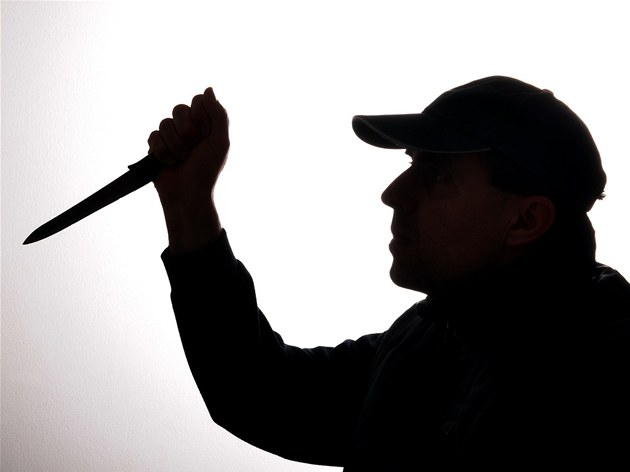 